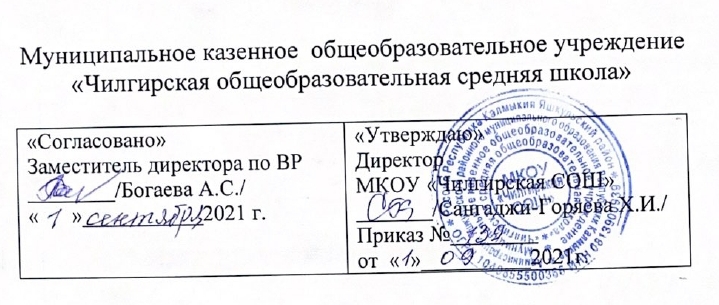 Рабочая  программа по     внеурочной деятельностиза 2021-2022 учебный год«Как жить в обществе»для  8-9 классовПояснительная записка.Рабочая программа по внеурочной деятельности «Как жить в обществе» для 8-   9классов  разработана на основе- нормативных документов:Об образовании в Российской Федерации : Федеральный закон от 29 декабря 2012 г. № 273-ФЗ. Федеральный государственный образовательный стандарт основного общего образования : приказ Минобрнауки России от 17 декабря 2010 г. № 1897. Федеральный перечень учебников, рекомендованных (допущенных) к использованию в образовательном процессе в образовательных учреждениях, реализующих образовательные программы общего образования и имеющих государственную аккредитацию (приказ Минобрнауки России от 31 марта 2014 г. № 253) с актуальными изменениями. Примерная ООП ООО (www.fgosreestr.ru)ООП ООО МКОУ «СОШ с.Сосновка»- информационно-методических материалов:Рабочие программы. Предметная линия учебников под редакцией Л.Н.Боголюбова 5-9классы, -М., «Просвещение» 2016г. Л.Н.Боголюбов, Н.И.Городецкая, Л.Ф.Иванова, под редакцией Л.Н.Боголюбова, учебник «Обществознание. 8 класс», -М., «Просвещение» 2017г.Л.Н.Боголюбов, Н.И.Городецкая, Л.Ф.Иванова, под редакцией Л.Н.Боголюбова, учебник «Обществознание. 9 класс», -М., «Просвещение» 2018 А.Ю.Лазебникова, Т.В.Коваль, «Обществознание. ОГЭ» к новой официальной демонстрационной версии ОГЭ, -М., «Экзамен», 2020г.Общая характеристика курса      Программа предназначена  для  реализации  внеурочной  деятельности   обучающихся   в 8- 9 классах, она составлена  на основе кодификатора и спецификатора  к экзамену по обществознанию. Курс построен таким образом, что позволит расширить и углубить знания учащихся по всем основным разделам школьного курса основной школы, а также ликвидировать возможные пробелы. 
    Содержательные линии курса сгруппированы в шесть блоков-модулей: «Человек и общество», «Сфера духовной культуры», «Экономика», «Социальная сфера», «Сфера политики и социального управления», «Право». Реализация основных содержательных линий будет осуществляться на теоретических и практических занятиях.   Цель: - создание условий для интеллектуального развития ребенка и формирования его коммуникативных и социальных навыков через игровую и проектную деятельность; - подготовка к итоговой аттестации;              - формирование  региональной и гражданской идентичностиЗадачи:Познавательный аспект:  осуществить информационное, методическое, психолого-педагогическое обеспечение итоговой аттестации выпускников 9 классов; выявить соответствие подготовки выпускников требованиям образовательных стандартов; обеспечить психологический комфорт и правовую защищенность всех участников образовательного процесса в ходе проведения итоговой аттестации;закрепить, систематизировать и расширить знания учащихся по всем основным курсам обществознания основной школы;формировать навыки аналитической деятельности, прогнозирования  результатов для различных вариативных ситуаций;развивать познавательный  интерес , интеллектуальные способности в процессе поиска решений;формировать индивидуальные образовательные потребности в выборе дальнейшего  профиля обучения   Развивающий аспект:  способность к осознанию российской идентичности в поликультурном социуме;мотивированность и направленность на активное и созидательное участие в будущем в общественной и государственной жизни;заинтересованность не только в личном успехе, но и в развитии различных сторон жизни общества, в благополучии и процветании своей страны;ценностные ориентиры, основанные на идеях патриотизма, любви и уважения к Отечеству; на отношении к человеку, его правам и свободам как высшей ценности; на стремлении к укреплению исторически сложившегося государственного единства; на признании равноправия народов, единства разнообразных культур; на убежденности в важности для общества семьи и семейных традиций; на осознании необходимости поддержания гражданского мира и согласия и своей ответственности за судьбу страны перед нынешними и грядущими поколениями.  Воспитательный аспект:   способности анализировать реальные социальные ситуации, выбирать адекватные способы деятельности и модели поведения в рамках реализуемых основных социальных ролей (производитель, потребитель и др.);умение выполнять познавательные и практические задания, в том числе с использованием проектной деятельности на уроках и в доступной социальной практике; давать   оценку своих учебных достижений, поведения, черт своей личности с учетом мнения других людей, в том числе для корректировки собственного поведения в окружающей среде; выполнение в повседневной жизни этических и правовых норм, экологических требований;давать определение собственного отношения к явлениям современной жизни, формулирование своей точки зрения.Программа рассчитана на 34 часа, для  учащихся 8-9 классов.Планируемые результаты:          Личностные: • мотивированность на посильное и созидательное участие в жизни общества;
• ценностные ориентиры, основанные на идеях патриотизма, любви и уважения к Отечеству; необходимости поддержания гражданского мира и согласия; отношении к человеку, его правам и свободам как высшей ценности; стремлении к укреплению исторически сложившегося государственного единства; признании равноправия народов, единства разнообразных культур; убежденности в важности для общества семьи и семейных традиций; осознании своей ответственности за страну перед нынешними и грядущими поколениями;       Метапредметные: • умении сознательно организовывать свою познавательную деятельность (от постановки цели до получения и оценки результата);
• умении объяснять явления и процессы социальной действительности с научных, социально-философских позиций; рассматривать их комплексно в контексте сложившихся реалий и возможных перспектив;
• способности анализировать реальные социальные ситуации, выбирать адекватные способы деятельности и модели поведения в рамках реализуемых основных социальных ролей, свойственных подросткам.
• овладении различными видами публичных выступлений (высказывания, монолог, дискуссия) и следовании этическим нормам и правилам ведения диалога;

         Предметные:
• относительно целостное представление об обществе и о человеке, о сферах и областях общественной  жизни, механизмах и регуляторах деятельности людей;
• знание ряда ключевых понятий об основных социальных объектах; умение объяснять явления социальной действительности с опорой на эти понятия.
• знания, умения и ценностные установки, необходимые для сознательного выполнения старшими подростками основных социальных ролей в пределах своей дееспособности;
• понимание побудительной роли мотивов в деятельности человека, места ценностей в мотивационной структуре личности, их значения в жизни человека и развитии общества;
• знание основных нравственных и правовых понятий, норм и правил, понимание их роли как решающих регуляторов общественной жизни, умение применять эти нормы и правила к анализу и оценке реальных социальных ситуаций, установка на необходимость руководствоваться этими нормами и правилами в собственной повседневной жизни;
• знание особенностей труда как одного из основных видов деятельности человека; основных требований трудовой этики в современном обществе; правовых норм, регулирующих трудовую деятельность несовершеннолетних;
• понимание значения трудовой деятельности для личности и для общества;
• понимание роли искусства в становлении личности и в жизни общества;
• знакомство с отдельными приемами и техниками преодоления конфликтов.4. Тематическое планирование курса «Практическое обществознание» с указанием количества часов на изучение раздела/темыКалендарно-тематическое планирование курса «Практическое обществознание» для учащихся 8-9 классов на  2021-2022        уч.год  Составитель:Манджиева А.А., учитель истории и  обществознанияРаздел,темаКоличество часовТема 1. Человек  и  общество.     4ч Тема 2. Сфера духовной культуры3ч Тема 3. Экономика4чТема 4. Социальная  сфера.   3чТема 5. Сфера политики и социального управления4чТема 6.Право.  8чПрактикум.   8ч№ п\пТемаФормаорганизацииФорма контролядата                                                        Тема 1. Человек и общество.     4часа                                                        Тема 1. Человек и общество.     4часа                                                        Тема 1. Человек и общество.     4часа                                                        Тема 1. Человек и общество.     4часа                                                        Тема 1. Человек и общество.     4часа1.Ознакомление учащихся с Положением о ОГЭ, демоверсией, кодификатором.Беседа. Обучение заполнению бланков.Фронтальный опрос2.Общество и человек. Природа и общество. Сферы общественной жизниЛекция с элементами беседыРешение тематического теста.3.Человек, индивид, личность. Деятельность. Межличностные отношения. Особенности подросткового возрастаЛекция с элементами практической работы.Составление терминологического словаря по теме.4Тестовый практикум по теме «Человек и общество." Практическая работаТест и разбор заданий по теме                                                       Тема 2. Сфера духовной культуры.  3часа                                                       Тема 2. Сфера духовной культуры.  3часа                                                       Тема 2. Сфера духовной культуры.  3часа                                                       Тема 2. Сфера духовной культуры.  3часа                                                       Тема 2. Сфера духовной культуры.  3часа5/1Духовная культура. Наука. ОбразованиеЛекция с элементами практической работыСоставление терминологического словаря по теме.6./2Религия. Свобода совести.  Мораль. Гуманизм. Патриотизм, гражданственность.Устный журнал. Составление презентаций по теме.Групповая работа, составление презентаций, раскрывающие суть темы.7./3Тестовый практикум по теме  «Сфера духовной культуры»Практическая работаТест и разбор заданий по теме                                                                              Тема 3. Экономика.    4часа.                                                                              Тема 3. Экономика.    4часа.                                                                              Тема 3. Экономика.    4часа.                                                                              Тема 3. Экономика.    4часа.                                                                              Тема 3. Экономика.    4часа.8./1Экономика. Экономические системы. Товар. ПроизводствоЛекция с элементами практической работыСоставление таблицы по теме «Экономические системы» по теме.9/2Рынок. Рыночные отношения.Лекция с элементами практической работыСоставление терминологического словаря по теме.10/3Экономическая политика государстваСеминарДоклады детей по темам «Бюджетная политика государства», «Деньги и их функция» , «Правовые основы экономики»11./4Тестовый практикум по теме «Экономика»Практическая работаТест и разбор заданий по теме                                                                  Тема 4. Социальная сфера.   3 часа                                                                  Тема 4. Социальная сфера.   3 часа                                                                  Тема 4. Социальная сфера.   3 часа                                                                  Тема 4. Социальная сфера.   3 часа                                                                  Тема 4. Социальная сфера.   3 часа12./1Социальная структура общества. Социальные группы. Социальные ценности  и конфликты.Лекция с элементами практической работыСоставление терминологического словаря по теме.13/2Нации и межнациональные отношенияУстный журнал. Составление презентаций по теме.Групповая работа, составление презентаций, раскрывающие суть темы14./3Тестовый практикум по теме «Социальная сфера»Практическая работаТест и разбор заданий по теме                                                          Тема 5. Сфера политики и социального управления    4часа.                                                          Тема 5. Сфера политики и социального управления    4часа.                                                          Тема 5. Сфера политики и социального управления    4часа.                                                          Тема 5. Сфера политики и социального управления    4часа.                                                          Тема 5. Сфера политики и социального управления    4часа.15./1Власть. ГосударствоЛекция с элементами практической работыСоставление терминологического словаря по теме.16./2Политические режимыПрактическая работаСоставление сравнительной таблицы17./3Гражданское общество и правовое государство.Пресс-конференцияДоклады учащихся, обзор прессы18./4Тестовый практикум по теме  «Сфера политики и социального управления»Практическая работаТест и разбор заданий по теме                                                                                  Тема 6. Право.  9 часов                                                                                  Тема 6. Право.  9 часов                                                                                  Тема 6. Право.  9 часов                                                                                  Тема 6. Право.  9 часов                                                                                  Тема 6. Право.  9 часов19./1Право. Правовые нормы. Правонарушение. Юридическая ответственность.Лекция с элементами практической работыСоставление терминологического словаря по теме.20./2Конституция РФ. Основы конституционного строя.Лабораторное занятиеСоставление схем по основам конституционного права21./3Права, свободы и обязанности гражданСоставление презентации по группе правЗащита презентаций22./4Права ребенка и их защита. Особенности правового статуса несовершеннолетних. Механизмы реализации и защиты прав и свобод человека и гражданина.Семинарское занятие.Доклады учащихся ,обзор прессы23./5Гражданские правоотношения. Права собственности. Права потребителейЛекция с элементами практической работыФронтальный опрос24./6Семейные правоотношения. Права и обязанности родителей и детей.Семинарское занятие.Доклады учащихся,обзор прессы25./7Право на труд и трудовые правоотношения. Трудоустройство несовершеннолетнихЛекция с элементами практической работыФронтальный опрос26./8Административные правоотношения, правонарушения и наказания. Основные понятия и институты уголовного права. Уголовная ответственность несовершеннолетних.Лекция с элементами практической работыФронтальный опрос27/9Тестовый практикум по теме  «Право»	                                 Практикум.   7 часов.	                                 Практикум.   7 часов.	                                 Практикум.   7 часов.	                                 Практикум.   7 часов.	                                 Практикум.   7 часов.28/1Практикум по решению заданий с диаграммами.Обучающее решение задач.Решение заданий29/2Практикум по решению заданий на анализ двух сужденийОбучающее решение задач.Решение заданий30/3Общий практикум по решению заданий на знание основ финансовой грамотности.Обучающее решение задач.Решение заданий31-32-33Итоговая предэкзаменационная работаРешение заданий34Анализ итоговой работы.  Разбор типичных ошибок